ข่าวการประชุมคณะกรรมการ ป.ป.ช.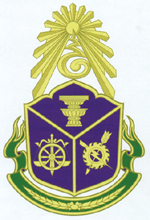 วันพฤหัสบดีที่ 7 ตุลาคม พ.ศ. 2553สำนักงานคณะกรรมการป้องกันและปราบปรามการทุจริตแห่งชาติ   ถนนนนทบุรี  อำเภอเมือง  จังหวัดนนทบุรี 11000  โทร. 0 2528 4902 - 4      โทรสาร. 0 2528 4903                                           www.nacc.go.th	ด้วยในวันนี้ได้มีการประชุมคณะกรรมการ ป.ป.ช. โดยมีเรื่องสำคัญที่ควรแถลงให้สื่อมวลชนทราบ จำนวน 2 เรื่อง ดังนี้	1.	เรื่องกล่าวหา นายเนวิน  ชิดชอบ  เมื่อครั้งดำรงตำแหน่งรัฐมนตรีช่วย		ว่าการกระทรวงเกษตรและสหกรณ์ กับพวก  กระทำความผิดเกี่ยวกับการจ้าง		ก่อสร้างและจัดซื้อวัสดุอุปกรณ์บริษัท ห้องปฏิบัติการกลางตรวจสอบ 		ผลิตภัณฑ์เกษตรและอาหาร จำกัด เป็นเหตุให้ทางราชการได้รับความเสียหาย  		ตามที่คณะกรรมการ ป.ป.ช. ได้แต่งตั้งคณะอนุกรรมการไต่สวน เพื่อดำเนินการไต่สวนข้อเท็จจริง เรื่องกล่าวหา  นายเนวิน  ชิดชอบ  เมื่อครั้งดำรงตำแหน่งรัฐมนตรีช่วยว่าการกระทรวงเกษตรและสหกรณ์ กับพวก รวม 50 คน  กระทำความผิดเกี่ยวกับการจ้างก่อสร้างและจัดซื้อวัสดุอุปกรณ์บริษัท ห้องปฏิบัติการกลางตรวจสอบผลิตภัณฑ์เกษตรและอาหาร จำกัด เป็นเหตุให้ทางราชการได้รับความเสียหาย  โดยมี ศาสตราจารย์ เมธี  ครองแก้ว  กรรมการ ป.ป.ช. เป็นประธานอนุกรรมการ นั้น		คณะกรรมการ ป.ป.ช. ได้พิจารณาสำนวนการไต่สวนข้อเท็จจริงของคณะอนุกรรมการไต่สวนแล้ว เห็นว่า มีประเด็นที่จะต้องพิจารณา ดังนี้	1.  บริษัท ห้องปฏิบัติการกลางตรวจสอบผลิตภัณฑ์เกษตรและอาหาร จำกัด หรือบริษัท ห้องปฏิบัติการกลาง  (ประเทศไทย) จำกัด ที่จัดตั้งขึ้นตามนโยบายของรัฐบาล (พ.ต.ท.ทักษิณ  ชินวัตร  นายกรัฐมนตรี)  เพื่อให้บริการสำหรับการตรวจสอบและรับรองมาตรฐานสินค้าเกษตรและอาหารทั้งการนำเข้าและการส่งออก ภายใต้กระทรวงเกษตรและสหกรณ์ นั้น มีสถานะเป็นรัฐวิสาหกิจ หรือหน่วยงานของรัฐ 	คณะกรรมการ ป.ป.ช. พิจารณาแล้วเห็นว่า บริษัท ห้องปฏิบัติการกลางตรวจสอบผลิตภัณฑ์เกษตรและอาหาร จำกัด หรือบริษัท ห้องปฏิบัติการกลาง (ประเทศไทย) จำกัด จัดตั้งขึ้นโดยมติคณะรัฐมนตรี ตามข้อเสนอของกระทรวงเกษตรและสหกรณ์  โดยมีกระทรวงการคลัง ถือหุ้นร้อยละ 49	และสำนักงาน ...และสำนักงานส่งเสริมวิสาหกิจขนาดกลางและขนาดย่อม (สสว.)  ถือหุ้นร้อยละ 51  ซึ่งตามพระราชบัญญัติส่งเสริมวิสาหกิจขนาดกลางและขนาดย่อม พ.ศ.2543 มาตรา 16 วรรคสอง กำหนดให้สำนักงานส่งเสริมวิสาหกิจขนาดกลางและขนาดย่อม (สสว.) เป็นหน่วยงานของรัฐที่ไม่เป็นส่วนราชการหรือรัฐวิสาหกิจตามกฎหมายว่าด้วยวิธีการงบประมาณหรือกฎหมายอื่น ดังนั้น การที่สำนักงานส่งเสริมวิสาหกิจขนาดกลางและขนาดย่อม (สสว.)  ถือหุ้นในบริษัท ห้องปฏิบัติการกลางตรวจสอบผลิตภัณฑ์เกษตรและอาหาร จำกัด หรือบริษัท ห้องปฏิบัติการกลาง (ประเทศไทย) จำกัด เกินกว่าร้อยละ 50  จึงทำให้บริษัทดังกล่าว มีสถานะเป็น“หน่วยงานของรัฐ” และอยู่ในบังคับของพระราชบัญญัติว่าด้วยความผิดเกี่ยวกับการเสนอราคาต่อหน่วยงานของรัฐ พ.ศ.2542 บุคคลผู้ปฏิบัติงานในบริษัท ห้องปฏิบัติการกลางตรวจสอบผลิตภัณฑ์เกษตรและอาหาร จำกัด หรือบริษัท ห้องปฏิบัติการกลาง (ประเทศไทย) จำกัด  จึงมีฐานะเป็นเจ้าหน้าที่ของรัฐ ตามพระราช-บัญญัติประกอบรัฐธรรมนูญว่าด้วยการป้องกันและปราบปรามการทุจริต พ.ศ. 2542 และเป็น “พนักงาน” ตามความหมายของพระราชบัญญัติว่าด้วยความผิดของพนักงานในองค์การหรือหน่วยงานของรัฐ พ.ศ.2502 มาตรา 3 อยู่ในอำนาจของคณะกรรมการ ป.ป.ช. ที่จะพิจารณาดำเนินการไต่สวนข้อเท็จจริง	2.	ในการดำเนินโครงการจ้างก่อสร้างและจัดซื้อวัสดุอุปกรณ์ของบริษัท ห้องปฏิบัติการกลาง (ประเทศไทย) จำกัด มีการกระทำอันเป็นความผิดตามพระราชบัญญัติว่าด้วยความผิดเกี่ยวกับการเสนอราคาต่อหน่วยงานของรัฐ พ.ศ.2542  หรือไม่	ในเรื่องนี้  คณะอนุกรรมการไต่สวน มีความเห็นเป็นสองฝ่าย ดังนี้	ฝ่ายแรก  เห็นว่า ในการดำเนินโครงการจ้างก่อสร้างและจัดซื้อวัสดุอุปกรณ์ของบริษัท ห้องปฏิบัติการกลาง (ประเทศไทย) จำกัด ไม่ปรากฏพยานหลักฐานว่า มีเจ้าหน้าที่ของรัฐ กระทำความผิดตามพระราชบัญญัติว่าด้วยความผิดเกี่ยวกับการเสนอราคาต่อหน่วยงานของรัฐ พ.ศ.2542  แต่จากการไต่สวนข้อเท็จจริงฟังได้ว่า บริษัทเอกชนที่เข้าร่วมเสนอราคาดังกล่าว  มีการกระทำอันมีมูลเป็นความผิดตามพระราชบัญญัติว่าด้วยความผิดเกี่ยวกับการเสนอราคาต่อหน่วยงานของรัฐ พ.ศ.2542 ซึ่งตามพระราช-บัญญัติดังกล่าวได้กำหนดให้คณะกรรมการ ป.ป.ช. ดำเนินการกล่าวโทษบุคคลนั้นต่อพนักงานสอบสวนเพื่อดำเนินคดีต่อไป  ดังนั้น จึงเห็นควรกล่าวโทษต่อพนักงานสอบสวน เพื่อให้ดำเนินคดีกับบริษัทเอกชนดังกล่าว ตามพระราชบัญญัติว่าด้วยความผิดเกี่ยวกับการเสนอราคาต่อหน่วยงานของรัฐ พ.ศ. 2542 มาตรา 14 (2)	ฝ่ายที่สอง เห็นว่า ในการดำเนินโครงการจ้างก่อสร้างและจัดซื้อวัสดุอุปกรณ์ของบริษัท ห้องปฏิบัติการกลาง (ประเทศไทย) จำกัด  ปรากฏพยานหลักฐานมีมูลว่า เจ้าหน้าที่ของรัฐที่เกี่ยวข้องกับการดำเนินโครงการฯ  ได้กระทำการอันเป็นความผิดตามพระราชบัญญัติว่าด้วยความผิดเกี่ยวกับการเสนอราคาต่อหน่วยงานของรัฐ พ.ศ.2542 ด้วย	คณะกรรมการ ...	คณะกรรมการ ป.ป.ช. พิจารณาแล้วเห็นว่า ในเรื่องนี้มีประเด็นที่จะต้องพิจารณาว่าจากการไต่สวนข้อเท็จจริงปรากฏพยานหลักฐานว่า ในการดำเนินโครงการจ้างก่อสร้างและจัดซื้อวัสดุอุปกรณ์ของบริษัท ห้องปฏิบัติการกลาง (ประเทศไทย) จำกัด มีเจ้าหน้าที่ของรัฐ ร่วมกับบริษัทเอกชน กระทำการอันมีมูลเป็นความผิดตามพระราชบัญญัติว่าด้วยความผิดเกี่ยวกับการเสนอราคาต่อหน่วยงานของรัฐ พ.ศ.2542  หรือมีเฉพาะแต่บริษัทเอกชนเท่านั้นที่กระทำความผิด	คณะกรรมการ ป.ป.ช. พิจารณาแล้วเห็นว่า จากการไต่สวนข้อเท็จจริงปรากฏพยานหลักฐานฟังได้ว่า เจ้าหน้าที่ของรัฐที่เกี่ยวข้องได้ร่วมกับบริษัทเอกชน กระทำความผิดตามพระราชบัญญัติว่าด้วยความผิดเกี่ยวกับการเสนอราคาต่อหน่วยงานของรัฐ พ.ศ.2542 อยู่ในอำนาจหน้าที่ของคณะกรรมการ ป.ป.ช. ที่จะดำเนินการไต่สวนข้อเท็จจริงต่อไป  แต่เนื่องจากยังมีพยานหลักฐานที่จะต้องดำเนินการไต่สวนเพื่อให้ได้ข้อเท็จจริงที่ครบถ้วนสมบูรณ์อีกหลายประเด็น ที่ประชุม จึงมีมติมอบหมายให้คณะอนุกรรมการไต่สวน  ดำเนินการไต่สวนรวบรวมพยานหลักฐานเพิ่มเติม  แล้วสรุปสำนวนการไต่สวนข้อเท็จจริงเสนอให้คณะกรรมการ ป.ป.ช. พิจารณาต่อไป	2.	เรื่องกล่าวหา พนักงานการรถไฟแห่งประเทศไทย ทุจริตในการจัดซื้อไม้หมอน		รองรางรถไฟ		ตามที่คณะกรรมการ ป.ป.ช.  ได้แต่งตั้งคณะอนุกรรมการไต่สวน  เพื่อดำเนินการไต่สวนข้อเท็จจริง เรื่องกล่าวหา รองผู้ว่าการรถไฟแห่งประเทศไทย กับพวก ทุจริตในการจัดซื้อไม้หมอนรองรางรถไฟของการรถไฟแห่งประเทศไทย โดยมี ศาสตราจารย์ เมธี  ครองแก้ว  กรรมการ ป.ป.ช. เป็นประธานอนุกรรมการ นั้น		คณะกรรมการ ป.ป.ช. ได้พิจารณาสำนวนการไต่สวนข้อเท็จจริงของคณะอนุกรรมการไต่สวนแล้ว  ปรากฏข้อเท็จจริงฟังได้ว่า  เมื่อปี พ.ศ.2545  การรถไฟแห่งประเทศไทย  ได้จัดซื้อไม้หมอนรองรางรถไฟธรรมดาเนื้อแข็งเลื่อยจักร ประเภท ก. จากบริษัท โรงเลื่อยจักรมังกรพานิชย์ จำกัด จำนวน 2 สัญญา ๆ  ละ 12,000 ท่อน ในราคาท่อนละ 750 บาท เป็นเงิน 9,000,000 บาท รวม 2 สัญญา เป็นเงิน18,000,000 บาท และจัดซื้อจากบริษัท โฟกัส (ไทยแสนดี) จำกัด จำนวน 1 สัญญา จำนวน 12,000 ท่อนท่อนละ 750 บาท เป็นเงิน 9,000,000 บาท  แต่ปรากฏว่า ในการส่งมอบไม้หมอนให้กับการรถไฟแห่งประเทศไทยตามสัญญา บริษัท โรงเลื่อยจักรมังกรพานิชย์ จำกัด  มีไม้หมอนไม่เพียงพอที่จะส่งมอบ จึงได้ตกลงให้บริษัท โฟกัส (ไทยแสนดี) จำกัด เป็นผู้ส่งมอบไม้หมอนให้กับการรถไฟแห่งประเทศไทยแทน  	จำนวน ...จำนวน 7,760 ท่อน ซึ่งปรากฏว่า ไม้หมอนที่บริษัท โฟกัส (ไทยแสนดี) จำกัด ส่งมอบทั้งในนามของบริษัทโฟกัส (ไทยแสนดี) จำกัด และในนามของบริษัท โรงเลื่อยจักรมังกรพานิชย์ จำกัด เป็นไม้เนื้ออ่อนไม่สามารถนำไปใช้งานได้  เป็นเหตุให้การรถไฟแห่งประเทศไทยได้รับความเสียหาย 		คณะกรรมการ ป.ป.ช. พิจารณาแล้วเห็นว่า ในการจัดซื้อและตรวจรับไม้หมอนรองรางรถไฟดังกล่าว นายบุญมี  สุขสมธรรม หัวหน้าแผนกการพัสดุ  ฝ่ายการช่างโยธา  ซึ่งมีหน้าที่ในการจัดหาไม้ ควบคุมดูแลด้านพัสดุเกี่ยวกับการจัดซื้อ จัดจ้าง ได้ดำเนินการจัดซื้อไม้หมอนจากบริษัท โรงเลื่อยจักร มังกรพานิชย์ จำกัด และบริษัท โฟกัส (ไทยแสนดี) จำกัด โดยมีการจัดซื้อด้วยวิธีแบ่งซื้อแบ่งจ้างและรายงานการตรวจรับไม้หมอนต่อผู้บังคับบัญชาว่า เป็นไม้เนื้อแข็งถูกต้องตามสัญญา  การกระทำดังกล่าวจึงมีมูลเป็นความผิดทางวินัยอย่างร้ายแรง  และมีมูลเป็นความผิดทางอาญา ฐานเป็นเจ้าพนักงาน มีหน้าที่ซื้อ ทำ จัดการ หรือรักษาทรัพย์ใด ๆ  ใช้อำนาจในตำแหน่งโดยทุจริต ฐานเป็นเจ้าพนักงาน  ปฏิบัติหรือละเว้นการปฏิบัติหน้าที่โดยมิชอบ เพื่อให้เกิดความเสียหายแก่ผู้หนึ่งผู้ใด หรือปฏิบัติหรือละเว้นการปฏิบัติหน้าที่โดยทุจริต  และฐานเป็นเจ้าพนักงาน มีหน้าที่ทำเอกสาร รับรองเป็นหลักฐานซึ่งข้อเท็จจริงอันเอกสารนั้น มุ่งพิสูจน์ความจริงอันเป็นความเท็จ ตามประมวลกฎหมายอาญา มาตรา 151 มาตรา 157  และมาตรา 162 (4) ประกอบมาตรา 83  ส่วนกรรมการผู้จัดการ บริษัท โรงเลื่อยจักรมังกรพานิชย์ จำกัด และกรรมการผู้จัดการบริษัท โฟกัส (ไทยแสนดี) จำกัด  มีมูลเป็นความผิดทางอาญา  ฐานเป็นผู้สนับสนุนเจ้าพนักงาน กระทำความผิดตามประมวลกฎหมายอาญา มาตรา 151 และมาตรา 157  ประกอบมาตรา 86  		ให้ส่งรายงาน เอกสาร และความเห็นไปยังผู้บังคับบัญชา เพื่อพิจารณาโทษทางวินัยกับนายบุญมี  สุขสมธรรม  และไปยังอัยการสูงสุด  เพื่อดำเนินคดีอาญาในศาลซึ่งมีเขตอำนาจพิจารณาพิพากษาคดีกับ นายบุญมี  สุขสมธรรม กรรมการผู้จัดการ บริษัท โรงเลื่อยจักร มังกรพานิชย์ จำกัด และกรรมการผู้จัดการบริษัท โฟกัส (ไทยแสนดี) จำกัด  ตามฐานความผิดดังกล่าว ตามพระราชบัญญัติประกอบรัฐธรรมนูญว่าด้วยการป้องกันและปราบปรามการทุจริต พ.ศ. 2542  มาตรา 92 และมาตรา 97  ต่อไป	จึงขอแถลงมาให้ทราบทั่วกัน-------------------------------------------